Мы ищем в свою компанию стажера-консультанта по внедрению бизнес приложений! 

Компания КИТ Консалтинг специализируется на аудите и реинжиниринге бизнес-процессов, внедряя облачные (SaaS/IaaS) информационные системы различных классов (CRM, ERP, BI, корпоративные порталы). Ежегодно, совместно с партнерами успешно выполняется более 30 проектов по внедрению информационных систем и обучается свыше 1500 человек.Обязанности:желание помогать компаниям и предприятиям достигать новых бизнес-целей за счет внедрения инновационных IT технологий;участие в проектах по внедрению информационных систем;участие в разработке и согласовании технического задания;реинжиниринг бизнес процессов, разработка IT стратегии;настройка и адаптация систем под требования заказчика;обучение и консультирование пользователей;постановка задач разработчикам, контроль их реализации;участие в переговорах, PreSale презентациях с первыми лицами компании;работа в команде, взаимодействие со всеми участниками проекта.Требования:неоконченное высшее образование в сфере IT и бизнеса;опыт работы с облачными технологиями по модели SaaS/IaaS желателен;общее понимание концепции информационных систем(CRM, ERP, BI, ECM, BPM, СЭД)  и выгод от их использования для компании будет преимуществом;грамотный письменный и устный английский язык;стрессоустойчивость;​​​грамотная речь, умение структурировать информацию;коммуникабельность и умение проводить презентации обязательно;​​нацеленность на результат.   Условия:неоплачиваемая стажировка 6-8 недель с дальнейшим трудоустройством в штат;достойная заработная плата (обсуждается с успешными кандидатами индивидуально);гибкий график, возможность совмещать с учебой;оформление в соответствии с ТК РФ;дружный и молодой коллектив;постоянное обучение сотрудников новым технологиям на рынке облачных услуг;обучение англ.языку;тренинги, дополнительная сертификация.                                                           Телефон для связи: 8(495)133-39-16 доб. 153 Юлия
                                                                                 E-mail: jpleshakova@kit-consulting.ru
Наши клиенты:





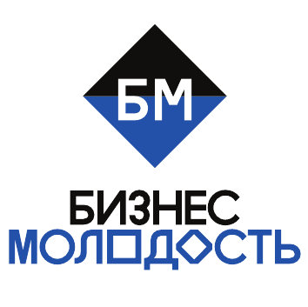 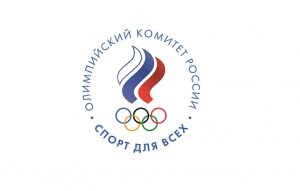 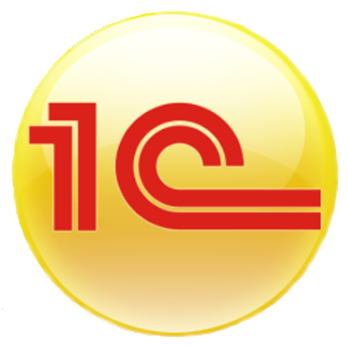 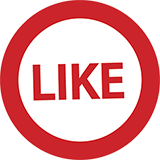 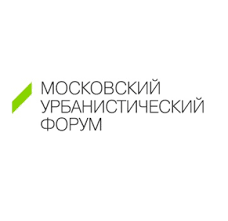 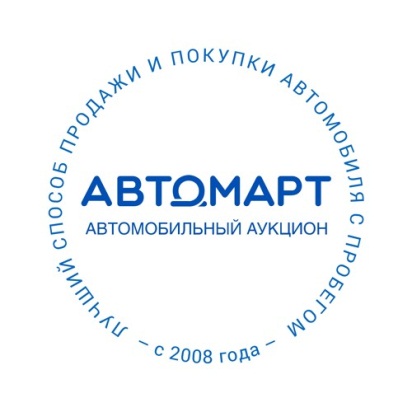 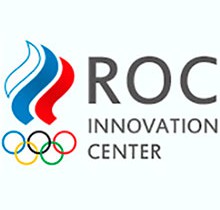 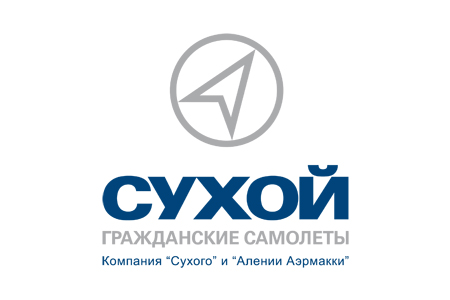 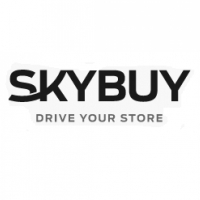 